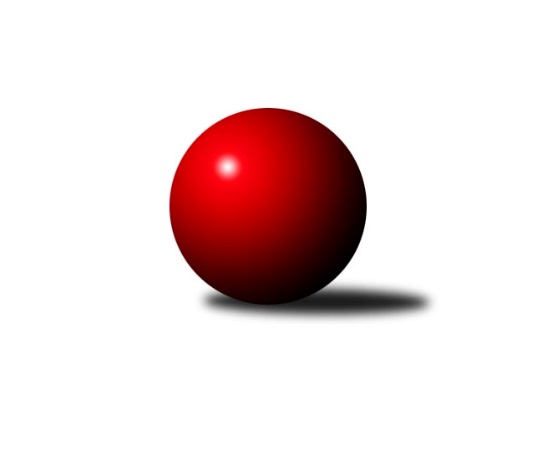 Č.14Ročník 2018/2019	2.5.2024 Zlínský krajský přebor 2018/2019Statistika 14. kolaTabulka družstev:		družstvo	záp	výh	rem	proh	skore	sety	průměr	body	plné	dorážka	chyby	1.	TJ Bojkovice Krons	13	11	0	2	77.0 : 27.0 	(98.0 : 58.0)	2609	22	1792	817	34.1	2.	KK Camo Slavičín A	13	9	1	3	68.5 : 35.5 	(97.5 : 58.5)	2548	19	1759	789	36.2	3.	TJ Kelč	13	9	0	4	60.5 : 43.5 	(91.5 : 64.5)	2570	18	1744	826	36.5	4.	TJ Gumárny Zubří	13	7	1	5	57.0 : 47.0 	(87.0 : 69.0)	2515	15	1756	758	36.9	5.	TJ Valašské Meziříčí B	13	7	0	6	59.5 : 44.5 	(76.0 : 80.0)	2531	14	1757	774	39.2	6.	SC Bylnice	13	6	1	6	49.5 : 54.5 	(75.0 : 81.0)	2527	13	1768	759	38.9	7.	KC Zlín C	13	6	0	7	48.0 : 56.0 	(72.5 : 83.5)	2470	12	1707	762	43.5	8.	KK Kroměříž	13	5	1	7	47.0 : 57.0 	(70.5 : 85.5)	2479	11	1744	735	51.1	9.	TJ Sokol Machová B	13	5	0	8	46.0 : 58.0 	(77.0 : 79.0)	2494	10	1722	772	45.7	10.	TJ Valašské Meziříčí C	13	4	1	8	45.5 : 58.5 	(72.0 : 84.0)	2511	9	1766	745	50.6	11.	KK Camo Slavičín B	13	4	1	8	35.5 : 68.5 	(61.0 : 95.0)	2464	9	1734	730	49.7	12.	VKK Vsetín B	12	4	0	8	39.0 : 57.0 	(60.0 : 84.0)	2458	8	1732	726	45.8	13.	VKK Vsetín C	13	4	0	9	39.0 : 65.0 	(70.0 : 86.0)	2427	8	1710	717	45.3Tabulka doma:		družstvo	záp	výh	rem	proh	skore	sety	průměr	body	maximum	minimum	1.	TJ Bojkovice Krons	7	6	0	1	41.0 : 15.0 	(51.0 : 33.0)	2697	12	2768	2636	2.	TJ Gumárny Zubří	7	6	0	1	40.0 : 16.0 	(58.5 : 25.5)	2494	12	2588	2402	3.	TJ Kelč	7	6	0	1	36.5 : 19.5 	(54.0 : 30.0)	2556	12	2635	2434	4.	KK Kroměříž	7	5	1	1	34.5 : 21.5 	(45.5 : 38.5)	2443	11	2512	2362	5.	KK Camo Slavičín A	6	5	0	1	33.5 : 14.5 	(47.5 : 24.5)	2562	10	2648	2509	6.	TJ Valašské Meziříčí B	7	5	0	2	40.0 : 16.0 	(50.0 : 34.0)	2634	10	2737	2535	7.	SC Bylnice	6	4	0	2	27.0 : 21.0 	(40.0 : 32.0)	2522	8	2597	2457	8.	VKK Vsetín C	7	4	0	3	25.5 : 30.5 	(37.5 : 46.5)	2485	8	2570	2382	9.	KK Camo Slavičín B	6	3	1	2	21.5 : 26.5 	(34.5 : 37.5)	2498	7	2622	2425	10.	TJ Sokol Machová B	5	3	0	2	22.0 : 18.0 	(33.0 : 27.0)	2539	6	2585	2516	11.	VKK Vsetín B	6	3	0	3	23.0 : 25.0 	(35.5 : 36.5)	2514	6	2578	2396	12.	TJ Valašské Meziříčí C	7	2	1	4	26.0 : 30.0 	(41.5 : 42.5)	2565	5	2645	2472	13.	KC Zlín C	6	2	0	4	20.0 : 28.0 	(32.5 : 39.5)	2452	4	2559	2368Tabulka venku:		družstvo	záp	výh	rem	proh	skore	sety	průměr	body	maximum	minimum	1.	TJ Bojkovice Krons	6	5	0	1	36.0 : 12.0 	(47.0 : 25.0)	2591	10	2676	2477	2.	KK Camo Slavičín A	7	4	1	2	35.0 : 21.0 	(50.0 : 34.0)	2554	9	2728	2382	3.	KC Zlín C	7	4	0	3	28.0 : 28.0 	(40.0 : 44.0)	2473	8	2639	2351	4.	TJ Kelč	6	3	0	3	24.0 : 24.0 	(37.5 : 34.5)	2573	6	2671	2462	5.	SC Bylnice	7	2	1	4	22.5 : 33.5 	(35.0 : 49.0)	2526	5	2596	2413	6.	TJ Valašské Meziříčí C	6	2	0	4	19.5 : 28.5 	(30.5 : 41.5)	2522	4	2636	2409	7.	TJ Valašské Meziříčí B	6	2	0	4	19.5 : 28.5 	(26.0 : 46.0)	2511	4	2640	2310	8.	TJ Sokol Machová B	8	2	0	6	24.0 : 40.0 	(44.0 : 52.0)	2486	4	2632	2369	9.	TJ Gumárny Zubří	6	1	1	4	17.0 : 31.0 	(28.5 : 43.5)	2518	3	2642	2389	10.	VKK Vsetín B	6	1	0	5	16.0 : 32.0 	(24.5 : 47.5)	2466	2	2571	2315	11.	KK Camo Slavičín B	7	1	0	6	14.0 : 42.0 	(26.5 : 57.5)	2459	2	2547	2391	12.	VKK Vsetín C	6	0	0	6	13.5 : 34.5 	(32.5 : 39.5)	2429	0	2553	2319	13.	KK Kroměříž	6	0	0	6	12.5 : 35.5 	(25.0 : 47.0)	2487	0	2564	2396Tabulka podzimní části:		družstvo	záp	výh	rem	proh	skore	sety	průměr	body	doma	venku	1.	TJ Bojkovice Krons	12	10	0	2	72.0 : 24.0 	(91.0 : 53.0)	2611	20 	5 	0 	1 	5 	0 	1	2.	KK Camo Slavičín A	12	8	1	3	62.5 : 33.5 	(90.5 : 53.5)	2548	17 	4 	0 	1 	4 	1 	2	3.	TJ Kelč	12	8	0	4	55.5 : 40.5 	(84.5 : 59.5)	2550	16 	6 	0 	1 	2 	0 	3	4.	TJ Gumárny Zubří	12	7	1	4	55.0 : 41.0 	(82.0 : 62.0)	2513	15 	6 	0 	1 	1 	1 	3	5.	SC Bylnice	12	6	1	5	47.5 : 48.5 	(70.0 : 74.0)	2529	13 	4 	0 	1 	2 	1 	4	6.	TJ Valašské Meziříčí B	12	6	0	6	51.5 : 44.5 	(66.0 : 78.0)	2528	12 	4 	0 	2 	2 	0 	4	7.	KK Kroměříž	12	5	1	6	44.0 : 52.0 	(65.5 : 78.5)	2476	11 	5 	1 	1 	0 	0 	5	8.	TJ Sokol Machová B	12	5	0	7	43.0 : 53.0 	(72.0 : 72.0)	2471	10 	3 	0 	2 	2 	0 	5	9.	KC Zlín C	12	5	0	7	42.0 : 54.0 	(65.5 : 78.5)	2468	10 	2 	0 	4 	3 	0 	3	10.	TJ Valašské Meziříčí C	12	4	1	7	42.5 : 53.5 	(67.0 : 77.0)	2509	9 	2 	1 	3 	2 	0 	4	11.	KK Camo Slavičín B	12	4	1	7	35.5 : 60.5 	(59.0 : 85.0)	2467	9 	3 	1 	2 	1 	0 	5	12.	VKK Vsetín B	12	4	0	8	39.0 : 57.0 	(60.0 : 84.0)	2458	8 	3 	0 	3 	1 	0 	5	13.	VKK Vsetín C	12	3	0	9	34.0 : 62.0 	(63.0 : 81.0)	2426	6 	3 	0 	3 	0 	0 	6Tabulka jarní části:		družstvo	záp	výh	rem	proh	skore	sety	průměr	body	doma	venku	1.	TJ Valašské Meziříčí B	1	1	0	0	8.0 : 0.0 	(10.0 : 2.0)	2735	2 	1 	0 	0 	0 	0 	0 	2.	KK Camo Slavičín A	1	1	0	0	6.0 : 2.0 	(7.0 : 5.0)	2567	2 	1 	0 	0 	0 	0 	0 	3.	KC Zlín C	1	1	0	0	6.0 : 2.0 	(7.0 : 5.0)	2524	2 	0 	0 	0 	1 	0 	0 	4.	TJ Kelč	1	1	0	0	5.0 : 3.0 	(7.0 : 5.0)	2663	2 	0 	0 	0 	1 	0 	0 	5.	TJ Bojkovice Krons	1	1	0	0	5.0 : 3.0 	(7.0 : 5.0)	2636	2 	1 	0 	0 	0 	0 	0 	6.	VKK Vsetín C	1	1	0	0	5.0 : 3.0 	(7.0 : 5.0)	2539	2 	1 	0 	0 	0 	0 	0 	7.	VKK Vsetín B	0	0	0	0	0.0 : 0.0 	(0.0 : 0.0)	0	0 	0 	0 	0 	0 	0 	0 	8.	TJ Valašské Meziříčí C	1	0	0	1	3.0 : 5.0 	(5.0 : 7.0)	2645	0 	0 	0 	1 	0 	0 	0 	9.	TJ Sokol Machová B	1	0	0	1	3.0 : 5.0 	(5.0 : 7.0)	2632	0 	0 	0 	0 	0 	0 	1 	10.	KK Kroměříž	1	0	0	1	3.0 : 5.0 	(5.0 : 7.0)	2482	0 	0 	0 	0 	0 	0 	1 	11.	TJ Gumárny Zubří	1	0	0	1	2.0 : 6.0 	(5.0 : 7.0)	2524	0 	0 	0 	0 	0 	0 	1 	12.	SC Bylnice	1	0	0	1	2.0 : 6.0 	(5.0 : 7.0)	2457	0 	0 	0 	1 	0 	0 	0 	13.	KK Camo Slavičín B	1	0	0	1	0.0 : 8.0 	(2.0 : 10.0)	2489	0 	0 	0 	0 	0 	0 	1 Zisk bodů pro družstvo:		jméno hráče	družstvo	body	zápasy	v %	dílčí body	sety	v %	1.	Pavel Chvatík 	TJ Kelč 	12	/	13	(92%)	22	/	26	(85%)	2.	Zdeněk Gajda 	KK Camo Slavičín A 	11	/	11	(100%)	19	/	22	(86%)	3.	Miroslav Macháček 	TJ Gumárny Zubří 	10	/	12	(83%)	18	/	24	(75%)	4.	Jiří Zimek 	TJ Bojkovice Krons 	10	/	12	(83%)	18	/	24	(75%)	5.	Jiří Kafka 	TJ Bojkovice Krons 	10	/	12	(83%)	15	/	24	(63%)	6.	Petr Bařinka 	TJ Bojkovice Krons 	10	/	13	(77%)	20	/	26	(77%)	7.	Radek Vetyška 	TJ Gumárny Zubří 	10	/	13	(77%)	20	/	26	(77%)	8.	Alois Beňo 	SC Bylnice 	9	/	12	(75%)	18	/	24	(75%)	9.	Libor Pekárek 	KK Camo Slavičín A 	9	/	12	(75%)	16	/	24	(67%)	10.	Karel Kabela 	KK Camo Slavičín A 	8.5	/	10	(85%)	15	/	20	(75%)	11.	Petr Pavelka 	TJ Kelč 	8.5	/	12	(71%)	19	/	24	(79%)	12.	Jana Jiříčková 	TJ Bojkovice Krons 	8	/	9	(89%)	13	/	18	(72%)	13.	Lenka Haboňová 	KK Kroměříž 	8	/	11	(73%)	14	/	22	(64%)	14.	Martin Kuropata 	TJ Valašské Meziříčí B 	8	/	11	(73%)	11	/	22	(50%)	15.	Vladimír Pecl 	SC Bylnice 	8	/	12	(67%)	16	/	24	(67%)	16.	Jiří Fryštacký 	TJ Sokol Machová B 	8	/	12	(67%)	15	/	24	(63%)	17.	Milan Klanica 	TJ Valašské Meziříčí C 	8	/	12	(67%)	12	/	24	(50%)	18.	Miroslav Kubík 	VKK Vsetín B 	8	/	12	(67%)	11	/	24	(46%)	19.	Pavel Milo 	TJ Valašské Meziříčí B 	8	/	13	(62%)	11	/	26	(42%)	20.	Radim Metelka 	VKK Vsetín C 	7.5	/	11	(68%)	13	/	22	(59%)	21.	Jindřich Cahlík 	TJ Valašské Meziříčí C 	7	/	10	(70%)	14	/	20	(70%)	22.	Josef Číž 	KK Camo Slavičín A 	7	/	11	(64%)	15	/	22	(68%)	23.	Miroslav Pavelka 	TJ Kelč 	7	/	11	(64%)	14	/	22	(64%)	24.	Tomáš Vybíral 	TJ Kelč 	7	/	11	(64%)	13.5	/	22	(61%)	25.	Miloš Jandík 	TJ Valašské Meziříčí B 	7	/	11	(64%)	12	/	22	(55%)	26.	František Fojtík 	TJ Valašské Meziříčí C 	7	/	11	(64%)	12	/	22	(55%)	27.	Petr Boček 	KK Kroměříž 	7	/	12	(58%)	12.5	/	24	(52%)	28.	Miroslav Kašík 	VKK Vsetín C 	7	/	12	(58%)	12	/	24	(50%)	29.	Lukáš Michalík 	TJ Sokol Machová B 	7	/	12	(58%)	12	/	24	(50%)	30.	Petr Dvořáček 	VKK Vsetín B 	7	/	12	(58%)	11	/	24	(46%)	31.	Rudolf Fojtík 	KK Camo Slavičín B 	7	/	13	(54%)	15	/	26	(58%)	32.	Petr Trefil 	KK Camo Slavičín B 	6.5	/	11	(59%)	14	/	22	(64%)	33.	Lubomír Zábel 	SC Bylnice 	6.5	/	12	(54%)	13	/	24	(54%)	34.	Martin Hradský 	TJ Bojkovice Krons 	6	/	11	(55%)	11.5	/	22	(52%)	35.	Jaroslav Trochta 	KC Zlín C 	6	/	11	(55%)	11	/	22	(50%)	36.	Bohumil Fryštacký 	TJ Sokol Machová B 	6	/	13	(46%)	14	/	26	(54%)	37.	Leoš Hamrlíček 	TJ Sokol Machová B 	6	/	13	(46%)	13	/	26	(50%)	38.	Josef Bařinka 	SC Bylnice 	6	/	13	(46%)	12	/	26	(46%)	39.	Dalibor Tuček 	TJ Valašské Meziříčí B 	5	/	5	(100%)	9	/	10	(90%)	40.	Lucie Šťastná 	TJ Valašské Meziříčí B 	5	/	8	(63%)	9	/	16	(56%)	41.	Radek Ingr 	KK Kroměříž 	5	/	9	(56%)	10	/	18	(56%)	42.	Ludmila Mifková 	TJ Bojkovice Krons 	5	/	10	(50%)	10	/	20	(50%)	43.	Robert Řihák 	KK Camo Slavičín B 	5	/	11	(45%)	10.5	/	22	(48%)	44.	Petr Maňák 	TJ Valašské Meziříčí C 	5	/	12	(42%)	11.5	/	24	(48%)	45.	Miroslav Volek 	TJ Valašské Meziříčí B 	4.5	/	5	(90%)	9	/	10	(90%)	46.	Robert Jurajda 	TJ Gumárny Zubří 	4	/	4	(100%)	7	/	8	(88%)	47.	Miroslav Polášek 	KC Zlín C 	4	/	5	(80%)	6	/	10	(60%)	48.	Václav Zeman 	TJ Gumárny Zubří 	4	/	7	(57%)	5	/	14	(36%)	49.	Michal Trochta 	VKK Vsetín C 	4	/	8	(50%)	8.5	/	16	(53%)	50.	Petr Peléšek 	KK Camo Slavičín A 	4	/	8	(50%)	7	/	16	(44%)	51.	Jiří Michalík 	TJ Sokol Machová B 	4	/	8	(50%)	6	/	16	(38%)	52.	Erik Jadavan 	KK Camo Slavičín A 	4	/	9	(44%)	10.5	/	18	(58%)	53.	Radek Rak 	KK Camo Slavičín A 	4	/	9	(44%)	10	/	18	(56%)	54.	Ota Adámek 	TJ Gumárny Zubří 	4	/	9	(44%)	9	/	18	(50%)	55.	Jaroslav Fojtů 	VKK Vsetín B 	4	/	10	(40%)	10	/	20	(50%)	56.	Vlastimil Kancner 	VKK Vsetín B 	4	/	11	(36%)	8.5	/	22	(39%)	57.	Miloslav Plesník 	TJ Valašské Meziříčí B 	4	/	11	(36%)	7	/	22	(32%)	58.	Martin Kovács 	VKK Vsetín C 	4	/	13	(31%)	12	/	26	(46%)	59.	Lenka Kotrlová 	VKK Vsetín C 	3.5	/	9	(39%)	9	/	18	(50%)	60.	Pavel Vyskočil 	KK Kroměříž 	3.5	/	13	(27%)	5	/	26	(19%)	61.	Pavel Struhař 	KC Zlín C 	3	/	4	(75%)	5.5	/	8	(69%)	62.	Petr Mňačko 	KC Zlín C 	3	/	4	(75%)	4.5	/	8	(56%)	63.	Jaroslav Pavlát 	TJ Gumárny Zubří 	3	/	4	(75%)	4	/	8	(50%)	64.	Josef Vaculík 	KK Kroměříž 	3	/	5	(60%)	5	/	10	(50%)	65.	Filip Vrzala 	KC Zlín C 	3	/	5	(60%)	4	/	10	(40%)	66.	Samuel Kliment 	KC Zlín C 	3	/	6	(50%)	8	/	12	(67%)	67.	Daniel Mach 	KK Kroměříž 	3	/	6	(50%)	6	/	12	(50%)	68.	Richard Ťulpa 	KK Camo Slavičín A 	3	/	6	(50%)	4	/	12	(33%)	69.	Radek Olejník 	TJ Valašské Meziříčí C 	3	/	7	(43%)	6	/	14	(43%)	70.	Lukáš Trochta 	KC Zlín C 	3	/	7	(43%)	5	/	14	(36%)	71.	Lubomír Krupa 	TJ Gumárny Zubří 	3	/	8	(38%)	7.5	/	16	(47%)	72.	Lumír Navrátil 	TJ Bojkovice Krons 	3	/	8	(38%)	7	/	16	(44%)	73.	Pavel Sláma 	KK Camo Slavičín B 	3	/	9	(33%)	7.5	/	18	(42%)	74.	Petra Šustková 	KC Zlín C 	3	/	9	(33%)	7	/	18	(39%)	75.	Petr Jandík 	TJ Valašské Meziříčí C 	3	/	9	(33%)	6	/	18	(33%)	76.	Stanislav Horečný 	SC Bylnice 	3	/	10	(30%)	6	/	20	(30%)	77.	Vlastimil Struhař 	VKK Vsetín B 	3	/	10	(30%)	6	/	20	(30%)	78.	Antonín Plesník 	TJ Kelč 	3	/	11	(27%)	10	/	22	(45%)	79.	Zdeněk Chvatík 	TJ Kelč 	3	/	11	(27%)	6	/	22	(27%)	80.	Lucie Oriňáková 	VKK Vsetín B 	2	/	2	(100%)	4	/	4	(100%)	81.	Adam Kalina 	TJ Bojkovice Krons 	2	/	2	(100%)	2	/	4	(50%)	82.	Petra Oriňáková 	VKK Vsetín B 	2	/	3	(67%)	5	/	6	(83%)	83.	Martin Čaněk 	KC Zlín C 	2	/	4	(50%)	5	/	8	(63%)	84.	František Nedopil 	KK Kroměříž 	2	/	5	(40%)	5	/	10	(50%)	85.	Josef Konvičný 	TJ Valašské Meziříčí C 	2	/	5	(40%)	4	/	10	(40%)	86.	Jiří Satinský 	TJ Valašské Meziříčí B 	2	/	5	(40%)	2	/	10	(20%)	87.	Radek Husek 	TJ Sokol Machová B 	2	/	6	(33%)	7	/	12	(58%)	88.	Ondřej Fojtík 	KK Camo Slavičín B 	2	/	6	(33%)	4.5	/	12	(38%)	89.	Ondřej Masař 	SC Bylnice 	2	/	6	(33%)	4	/	12	(33%)	90.	Josef Gassmann 	TJ Kelč 	2	/	7	(29%)	6	/	14	(43%)	91.	Karel Navrátil 	VKK Vsetín C 	2	/	8	(25%)	5.5	/	16	(34%)	92.	Pavla Žádníková 	KC Zlín C 	2	/	9	(22%)	7	/	18	(39%)	93.	Lucie Hanzelová 	VKK Vsetín B 	2	/	9	(22%)	5.5	/	18	(31%)	94.	Ivana Bartošová 	KK Camo Slavičín B 	2	/	11	(18%)	3.5	/	22	(16%)	95.	Jiří Pavlík 	TJ Valašské Meziříčí C 	1.5	/	6	(25%)	3.5	/	12	(29%)	96.	Tomáš Kejík 	KK Kroměříž 	1	/	1	(100%)	2	/	2	(100%)	97.	Jaroslav Sojka 	TJ Bojkovice Krons 	1	/	1	(100%)	1.5	/	2	(75%)	98.	Vladimír Čech 	KC Zlín C 	1	/	2	(50%)	3	/	4	(75%)	99.	Radim Krůpa 	TJ Gumárny Zubří 	1	/	2	(50%)	3	/	4	(75%)	100.	Roman Janošek 	TJ Gumárny Zubří 	1	/	2	(50%)	2.5	/	4	(63%)	101.	Petr Tomášek 	TJ Valašské Meziříčí B 	1	/	2	(50%)	2	/	4	(50%)	102.	Ladislav Strnad 	SC Bylnice 	1	/	2	(50%)	1	/	4	(25%)	103.	Ludmila Satinská 	TJ Valašské Meziříčí B 	1	/	3	(33%)	3	/	6	(50%)	104.	Jaroslav Adam 	TJ Gumárny Zubří 	1	/	3	(33%)	2	/	6	(33%)	105.	Jaroslav Zajíček 	TJ Valašské Meziříčí C 	1	/	3	(33%)	2	/	6	(33%)	106.	Věra Skoumalová 	KC Zlín C 	1	/	3	(33%)	1	/	6	(17%)	107.	Miroslav Ševeček 	TJ Sokol Machová B 	1	/	4	(25%)	4	/	8	(50%)	108.	Martina Zatloukalová 	TJ Sokol Machová B 	1	/	4	(25%)	3	/	8	(38%)	109.	Karel Skoumal 	KC Zlín C 	1	/	4	(25%)	2	/	8	(25%)	110.	Oldřich Křen 	KK Kroměříž 	1	/	4	(25%)	2	/	8	(25%)	111.	Šárka Drahotuská 	TJ Sokol Machová B 	1	/	4	(25%)	2	/	8	(25%)	112.	Jaroslav Pavlík 	KK Kroměříž 	1	/	5	(20%)	5	/	10	(50%)	113.	Natálie Trochtová 	KC Zlín C 	1	/	5	(20%)	3.5	/	10	(35%)	114.	Petr Spurný 	VKK Vsetín C 	1	/	5	(20%)	1	/	10	(10%)	115.	Petr Pavlíček 	TJ Gumárny Zubří 	1	/	6	(17%)	4	/	12	(33%)	116.	Jaroslav Jurka 	TJ Gumárny Zubří 	1	/	8	(13%)	5	/	16	(31%)	117.	Jiří Plášek 	VKK Vsetín C 	1	/	8	(13%)	5	/	16	(31%)	118.	Martin Novotný 	KK Kroměříž 	0.5	/	3	(17%)	3	/	6	(50%)	119.	Eva Hajdová 	VKK Vsetín B 	0	/	1	(0%)	1	/	2	(50%)	120.	Aneta Šutariková 	VKK Vsetín C 	0	/	1	(0%)	1	/	2	(50%)	121.	Roman Škrabal 	TJ Sokol Machová B 	0	/	1	(0%)	1	/	2	(50%)	122.	Margita Fryštacká 	TJ Sokol Machová B 	0	/	1	(0%)	0	/	2	(0%)	123.	Jan Bambuch 	KK Kroměříž 	0	/	1	(0%)	0	/	2	(0%)	124.	Ondřej Novák 	SC Bylnice 	0	/	1	(0%)	0	/	2	(0%)	125.	Milan Bělohlávek 	TJ Valašské Meziříčí C 	0	/	1	(0%)	0	/	2	(0%)	126.	Jiří Dolák 	VKK Vsetín B 	0	/	1	(0%)	0	/	2	(0%)	127.	Ondřej Rathúský 	KK Kroměříž 	0	/	1	(0%)	0	/	2	(0%)	128.	Stanislav Poledňák 	KK Kroměříž 	0	/	2	(0%)	1	/	4	(25%)	129.	Tadeáš Bátla 	VKK Vsetín B 	0	/	2	(0%)	0	/	4	(0%)	130.	Libor Horák 	TJ Valašské Meziříčí B 	0	/	3	(0%)	0	/	6	(0%)	131.	Dušan Tománek 	KK Camo Slavičín B 	0	/	7	(0%)	1	/	14	(7%)	132.	Petr Hanousek 	KK Camo Slavičín B 	0	/	8	(0%)	4	/	16	(25%)	133.	Jaroslav Slováček 	SC Bylnice 	0	/	9	(0%)	5	/	18	(28%)Průměry na kuželnách:		kuželna	průměr	plné	dorážka	chyby	výkon na hráče	1.	TJ Bojkovice Krons, 1-2	2652	1814	837	37.6	(442.0)	2.	TJ Valašské Meziříčí, 1-4	2585	1799	785	46.6	(431.0)	3.	TJ Sokol Machová, 1-4	2537	1777	760	48.3	(423.0)	4.	TJ Kelč, 1-2	2529	1740	788	36.6	(421.5)	5.	KK Slavičín, 1-2	2518	1748	770	41.2	(419.7)	6.	TJ Zbrojovka Vsetín, 1-4	2507	1738	768	39.2	(417.9)	7.	KC Zlín, 1-4	2473	1716	756	45.8	(412.2)	8.	TJ Gumárny Zubří, 1-4	2433	1704	729	40.4	(405.6)	9.	KK Kroměříž, 1-4	2412	1698	713	52.2	(402.0)	10.	- volno -, 1-4	0	0	0	0.0	(0.0)Nejlepší výkony na kuželnách:TJ Bojkovice Krons, 1-2TJ Bojkovice Krons	2768	12. kolo	Libor Pekárek 	KK Camo Slavičín A	510	5. koloKK Camo Slavičín A	2728	5. kolo	Martin Hradský 	TJ Bojkovice Krons	497	1. koloTJ Bojkovice Krons	2723	7. kolo	Jana Jiříčková 	TJ Bojkovice Krons	486	4. koloTJ Bojkovice Krons	2722	1. kolo	Martin Hradský 	TJ Bojkovice Krons	482	12. koloTJ Bojkovice Krons	2711	4. kolo	Jiří Kafka 	TJ Bojkovice Krons	481	7. koloTJ Bojkovice Krons	2681	9. kolo	Jaroslav Fojtů 	VKK Vsetín B	479	9. koloTJ Gumárny Zubří	2642	4. kolo	Petr Bařinka 	TJ Bojkovice Krons	479	1. koloTJ Bojkovice Krons	2637	5. kolo	Jiří Kafka 	TJ Bojkovice Krons	476	12. koloTJ Bojkovice Krons	2636	14. kolo	Jiří Fryštacký 	TJ Sokol Machová B	475	14. koloTJ Sokol Machová B	2632	14. kolo	Jiří Kafka 	TJ Bojkovice Krons	471	4. koloTJ Valašské Meziříčí, 1-4TJ Valašské Meziříčí B	2737	12. kolo	Dalibor Tuček 	TJ Valašské Meziříčí B	519	3. koloTJ Valašské Meziříčí B	2735	14. kolo	Dalibor Tuček 	TJ Valašské Meziříčí B	512	1. koloTJ Bojkovice Krons	2676	8. kolo	Miroslav Volek 	TJ Valašské Meziříčí B	507	12. koloTJ Valašské Meziříčí B	2673	3. kolo	Miroslav Volek 	TJ Valašské Meziříčí B	492	14. koloTJ Kelč	2663	14. kolo	Martin Kuropata 	TJ Valašské Meziříčí B	491	14. koloKK Camo Slavičín A	2657	8. kolo	Radek Vetyška 	TJ Gumárny Zubří	488	3. koloTJ Valašské Meziříčí C	2645	14. kolo	Petr Pavelka 	TJ Kelč	488	4. koloKC Zlín C	2639	1. kolo	Dalibor Tuček 	TJ Valašské Meziříčí B	481	12. koloTJ Valašské Meziříčí C	2636	12. kolo	Jana Jiříčková 	TJ Bojkovice Krons	481	8. koloTJ Valašské Meziříčí C	2615	6. kolo	Petr Maňák 	TJ Valašské Meziříčí C	480	14. koloTJ Sokol Machová, 1-4SC Bylnice	2596	2. kolo	Alois Beňo 	SC Bylnice	468	2. koloTJ Sokol Machová B	2585	7. kolo	Radek Husek 	TJ Sokol Machová B	465	5. koloTJ Kelč	2558	7. kolo	Lukáš Michalík 	TJ Sokol Machová B	459	11. koloTJ Bojkovice Krons	2553	11. kolo	Ondřej Masař 	SC Bylnice	457	2. koloTJ Sokol Machová B	2551	13. kolo	Tomáš Vybíral 	TJ Kelč	455	7. koloTJ Sokol Machová B	2526	5. kolo	Miroslav Ševeček 	TJ Sokol Machová B	453	7. koloTJ Valašské Meziříčí C	2524	5. kolo	Petr Bařinka 	TJ Bojkovice Krons	450	11. koloTJ Sokol Machová B	2519	11. kolo	Lukáš Michalík 	TJ Sokol Machová B	448	2. koloTJ Sokol Machová B	2516	2. kolo	Jiří Zimek 	TJ Bojkovice Krons	447	11. koloKK Kroměříž	2449	13. kolo	Jindřich Cahlík 	TJ Valašské Meziříčí C	447	5. koloTJ Kelč, 1-2TJ Bojkovice Krons	2645	10. kolo	Pavel Chvatík 	TJ Kelč	491	5. koloTJ Kelč	2635	5. kolo	Miroslav Pavelka 	TJ Kelč	486	3. koloTJ Kelč	2623	13. kolo	Ludmila Mifková 	TJ Bojkovice Krons	475	10. koloTJ Kelč	2581	3. kolo	Petr Pavelka 	TJ Kelč	464	11. koloTJ Kelč	2571	11. kolo	Pavel Chvatík 	TJ Kelč	460	13. koloTJ Kelč	2556	6. kolo	Jana Jiříčková 	TJ Bojkovice Krons	459	10. koloSC Bylnice	2554	13. kolo	Vladimír Pecl 	SC Bylnice	457	13. koloTJ Valašské Meziříčí C	2545	11. kolo	Pavel Chvatík 	TJ Kelč	456	3. koloTJ Kelč	2495	10. kolo	Antonín Plesník 	TJ Kelč	454	13. koloKC Zlín C	2491	5. kolo	Petr Pavelka 	TJ Kelč	451	6. koloKK Slavičín, 1-2TJ Kelč	2671	12. kolo	Karel Kabela 	KK Camo Slavičín A	495	12. koloKK Camo Slavičín A	2648	12. kolo	Pavel Chvatík 	TJ Kelč	483	12. koloTJ Valašské Meziříčí B	2640	11. kolo	Ondřej Fojtík 	KK Camo Slavičín B	481	13. koloKK Camo Slavičín B	2622	13. kolo	Josef Číž 	KK Camo Slavičín A	473	3. koloKK Camo Slavičín A	2604	13. kolo	Rudolf Fojtík 	KK Camo Slavičín B	472	2. koloTJ Sokol Machová B	2571	8. kolo	Petr Pavelka 	TJ Kelč	469	12. koloKK Camo Slavičín A	2569	7. kolo	Miroslav Pavelka 	TJ Kelč	466	12. koloKK Camo Slavičín A	2567	14. kolo	Petr Trefil 	KK Camo Slavičín B	466	10. koloKK Camo Slavičín A	2562	9. kolo	Zdeněk Gajda 	KK Camo Slavičín A	457	13. koloKK Camo Slavičín B	2529	11. kolo	Pavel Milo 	TJ Valašské Meziříčí B	453	11. koloTJ Zbrojovka Vsetín, 1-4TJ Valašské Meziříčí B	2602	13. kolo	Lucie Oriňáková 	VKK Vsetín B	488	13. koloSC Bylnice	2597	9. kolo	Jaroslav Fojtů 	VKK Vsetín B	473	10. koloVKK Vsetín B	2578	10. kolo	Josef Bařinka 	SC Bylnice	473	9. koloVKK Vsetín B	2571	12. kolo	Miroslav Volek 	TJ Valašské Meziříčí B	472	13. koloVKK Vsetín C	2570	5. kolo	Alois Beňo 	SC Bylnice	463	1. koloTJ Bojkovice Krons	2570	2. kolo	Dalibor Tuček 	TJ Valašské Meziříčí B	462	13. koloSC Bylnice	2566	1. kolo	Pavel Chvatík 	TJ Kelč	461	9. koloVKK Vsetín B	2557	13. kolo	Miroslav Kubík 	VKK Vsetín B	460	12. koloVKK Vsetín B	2551	6. kolo	Alois Beňo 	SC Bylnice	460	9. koloKC Zlín C	2540	3. kolo	Pavel Milo 	TJ Valašské Meziříčí B	459	9. koloKC Zlín, 1-4TJ Bojkovice Krons	2559	13. kolo	Miroslav Polášek 	KC Zlín C	447	6. koloKC Zlín C	2559	9. kolo	Zdeněk Gajda 	KK Camo Slavičín A	444	4. koloKC Zlín C	2529	6. kolo	Samuel Kliment 	KC Zlín C	444	9. koloKK Camo Slavičín A	2521	4. kolo	Rudolf Fojtík 	KK Camo Slavičín B	442	6. koloKK Camo Slavičín B	2504	6. kolo	Karel Kabela 	KK Camo Slavičín A	441	4. koloTJ Sokol Machová B	2486	9. kolo	Petra Šustková 	KC Zlín C	441	9. koloSC Bylnice	2485	11. kolo	Jiří Kafka 	TJ Bojkovice Krons	440	13. koloKC Zlín C	2480	11. kolo	Natálie Trochtová 	KC Zlín C	440	2. koloTJ Valašské Meziříčí C	2409	2. kolo	Martin Hradský 	TJ Bojkovice Krons	439	13. koloKC Zlín C	2395	4. kolo	Petr Trefil 	KK Camo Slavičín B	438	6. koloTJ Gumárny Zubří, 1-4TJ Gumárny Zubří	2588	5. kolo	Ota Adámek 	TJ Gumárny Zubří	459	5. koloTJ Gumárny Zubří	2521	2. kolo	Radek Vetyška 	TJ Gumárny Zubří	455	5. koloTJ Gumárny Zubří	2519	7. kolo	Ota Adámek 	TJ Gumárny Zubří	454	2. koloTJ Gumárny Zubří	2501	8. kolo	Robert Jurajda 	TJ Gumárny Zubří	449	2. koloTJ Gumárny Zubří	2464	11. kolo	Miroslav Macháček 	TJ Gumárny Zubří	448	11. koloTJ Gumárny Zubří	2463	13. kolo	Ota Adámek 	TJ Gumárny Zubří	441	7. koloVKK Vsetín B	2422	5. kolo	Leoš Hamrlíček 	TJ Sokol Machová B	441	10. koloTJ Sokol Machová B	2405	10. kolo	Jaroslav Fojtů 	VKK Vsetín B	440	5. koloTJ Gumárny Zubří	2402	10. kolo	Miroslav Macháček 	TJ Gumárny Zubří	438	13. koloKK Camo Slavičín B	2398	7. kolo	Jaroslav Jurka 	TJ Gumárny Zubří	437	10. koloKK Kroměříž, 1-4KK Kroměříž	2512	7. kolo	Radek Ingr 	KK Kroměříž	460	7. koloKK Kroměříž	2482	5. kolo	Lenka Haboňová 	KK Kroměříž	450	9. koloKK Kroměříž	2454	10. kolo	Radek Ingr 	KK Kroměříž	449	10. koloTJ Valašské Meziříčí B	2448	5. kolo	Dalibor Tuček 	TJ Valašské Meziříčí B	448	5. koloKK Camo Slavičín A	2447	2. kolo	Radek Ingr 	KK Kroměříž	447	5. koloKK Kroměříž	2442	11. kolo	Petr Boček 	KK Kroměříž	440	5. koloKK Kroměříž	2442	9. kolo	Radek Ingr 	KK Kroměříž	440	11. koloKK Kroměříž	2410	12. kolo	Pavel Sláma 	KK Camo Slavičín B	438	9. koloKK Camo Slavičín B	2391	9. kolo	Zdeněk Gajda 	KK Camo Slavičín A	433	2. koloTJ Gumárny Zubří	2389	12. kolo	Samuel Kliment 	KC Zlín C	433	10. kolo- volno -, 1-4Četnost výsledků:	8.0 : 0.0	3x	7.0 : 1.0	12x	6.5 : 1.5	1x	6.0 : 2.0	20x	5.5 : 2.5	3x	5.0 : 3.0	15x	4.0 : 4.0	3x	3.0 : 5.0	8x	2.0 : 6.0	11x	1.0 : 7.0	6x	0.5 : 7.5	1x	0.0 : 8.0	1x